Titkárok: ________________________________________________________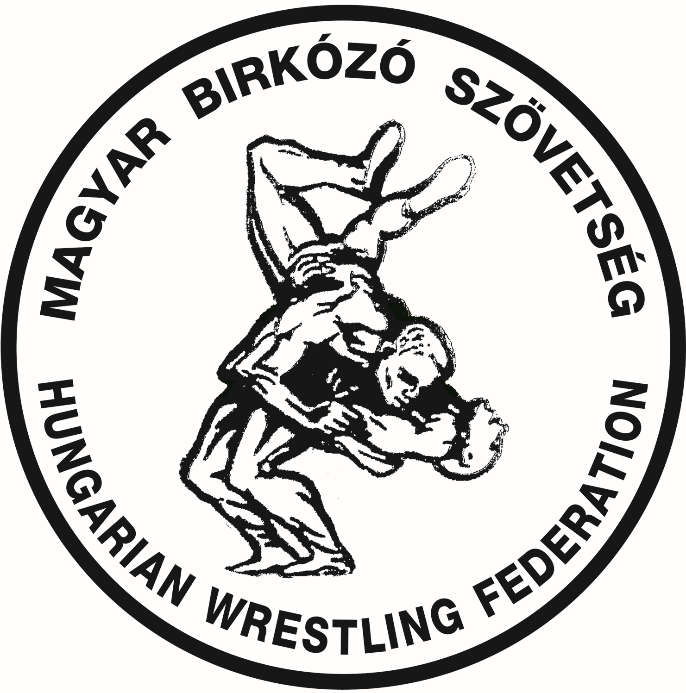 ELNÖKI JELENTÉSA _______________________ által ______. évi _____________ hó ___. napján    

rendezett_______________________________________________versenyéről.
A verseny helyszíne: _______________________________________________
A verseny elnöke: __________________________________________________
A verseny időtartama (-tól –ig): ______________________________________
Induló létszám: ___________________________________________________
Kelt:___________________________ _______év__________ hó ___. napján.
ELNÖKI ÉRTÉKELÉS1.Történt-e fegyelmi vétség, ha igen, hogyan intézkedett a verseny elnöke?_______________________________________________________________________________________________

_______________________________________________________________________________________________

_______________________________________________________________________________________________

_______________________________________________________________________________________________

_______________________________________________________________________________________________2.Történt-e baleset, vagy súlyosabb sérülés, ha igen, milyen intézkedés történt?_______________________________________________________________________________________________

_______________________________________________________________________________________________

_______________________________________________________________________________________________

_______________________________________________________________________________________________

_______________________________________________________________________________________________3.A versenyen közreműködő orvos adatai:_______________________________________________________________________________________________

_______________________________________________________________________________________________

_______________________________________________________________________________________________Az elnök észrevételei a versenyzéssel kapcsolatban:4.Szőnyegek száma, méretei, minőségei:
_________________________________________________________________

_________________________________________________________________
5.A mérlegelés(ek) helyszíne(i):
_________________________________________________________________

_________________________________________________________________

_________________________________________________________________
6.Orvosok száma:_________________________________________________________________
7.Öltözők száma, minősége:
_________________________________________________________________

_________________________________________________________________
8.Szociális helységek száma, minősége:
_________________________________________________________________

_________________________________________________________________
9.Volt-e kordon, ha igen, megfelelő volt-e?
_________________________________________________________________
10.A verseny rendezőjének észrevételei:_________________________________________________________________

_________________________________________________________________

_________________________________________________________________

_________________________________________________________________A verseny elnöke gondoskodik arról, hogy a pontos eredmények (súlycsoportok létszámai és helyezettjei, valamint a csapatpontverseny eredménye) a verseny napján, 20 óráig a szövetség honlapjának szerkesztőjéhez eljussanak!
| Elérhetőség: tollard@birkozoszov.hu |
NÉVNÉVMinősítésElnöki értékelés1.2.3.4.5.6.7.8.9.10.11.12.13.14.15.16.17.18.19.20.21.22.23.24.25.
__________________________________
__________________________________
_______________________________
_______________________________
_______________________________
_______________________________versenybíróság elnökeversenybíróság elnökeversenybíróság titkáraversenybíróság titkáraversenybíróság titkáraversenybíróság titkára